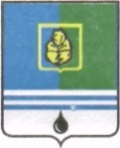 	    				РЕШЕНИЕДУМЫ ГОРОДА КОГАЛЫМАХанты-Мансийского автономного округа - ЮгрыОт «19» апреля 2023 г.							№250-ГД О внесении изменений врешение Думы города Когалыма от 01.09.2021 №592-ГДВ соответствии с Федеральным законом от 31.07.2020 №248-ФЗ «О государственном контроле (надзоре) и муниципальном контроле в Российской Федерации», Уставом города Когалыма, Дума города Когалыма РЕШИЛА:1. Внести в приложение к решению Думы города Когалыма от 01.09.2021 №592-ГД «Об утверждении Положения о муниципальном контроле в сфере благоустройства территории города Когалыма» (далее - Положение) следующие изменения:1.1. пункт 11 раздела 1 Положения признать утратившим силу;1.2. дополнить Положение разделом 5 в редакции согласно приложению к настоящему решению;1.3. таблицу №2 приложения 2 к Положению дополнить строками 21-23 следующего содержания:2. Опубликовать настоящее решение и приложение к нему в газете «Когалымский вестник».Приложениек решению Думы города Когалымаот 19.04.2023 №250-ГД5. Обжалование решений контрольных органов, действий (бездействия) их должностных лиц57. Контролируемые лица, права и законные интересы которых, по их мнению, были непосредственно нарушены в рамках осуществления муниципального контроля имеют право на досудебное обжалование:1) решений о проведении контрольных мероприятий;2) актов контрольных мероприятий, предписаний об устранении выявленных нарушений;3) действий (бездействия) должностных лиц контрольного органа в рамках контрольных мероприятий.58. Судебное обжалование решений контрольного органа, действий (бездействия) его должностных лиц возможно только после их досудебного обжалования, за исключением случаев обжалования в суд решений, действий (бездействия) гражданами, не осуществляющими предпринимательской деятельности.59. Жалоба подается контролируемым лицом в уполномоченный на рассмотрение жалобы орган, определяемый в соответствии с пунктом 60 настоящего Положения, в электронном виде с использованием единого портала государственных и муниципальных услуг и (или) региональных порталов государственных и муниципальных услуг, за исключением случая, предусмотренного пунктом 59.1 настоящего Положения. При подаче жалобы гражданином она должна быть подписана простой электронной подписью либо усиленной квалифицированной электронной подписью. При подаче жалобы организацией она должна быть подписана усиленной квалифицированной электронной подписью.59.1. Жалоба, содержащая сведения и документы, составляющие государственную или иную охраняемую законом тайну (далее - жалоба, содержащая государственную тайну), подается контролируемым лицом в Администрацию города Когалыма, без использования единого портала государственных и муниципальных услуг и (или) региональных порталов государственных и муниципальных услуг.Жалоба, содержащая государственную тайну, доставляется Федеральным государственным унитарным предприятием «Главный центр специальной связи».В рассмотрении жалобы, содержащей государственную тайну, участвуют должностные лица Администрации города Когалыма, допущенные к государственной тайне.Рассмотрение жалоб, содержащих государственную тайну, хранение документов по результатам рассмотрения указанных жалоб осуществляется с соблюдением требований законодательства Российской Федерации о государственной тайне.60. Жалоба на решение контрольного органа, действия (бездействие) его должностных лиц рассматривается руководителем контрольного органа.Жалоба на действия (бездействие) руководителя контрольного органа рассматривается вышестоящим органом контрольного органа.61. Жалоба на решение контрольного органа, действия (бездействие) его должностных лиц может быть подана в течение тридцати календарных дней со дня, когда контролируемое лицо узнало или должно было узнать о нарушении своих прав.61.1. Жалоба на предписание контрольного органа может быть подана в течение десяти рабочих дней с момента получения контролируемым лицом предписания.61.2. В случае пропуска по уважительной причине срока подачи жалобы этот срок по ходатайству лица, подающего жалобу, может быть восстановлен контрольным органом.62. Лицо, подавшее жалобу, до принятия решения по жалобе может отозвать ее. При этом повторное направление жалобы по тем же основаниям не допускается.63. Жалоба может содержать ходатайство о приостановлении исполнения обжалуемого решения контрольного органа.64. Контрольный орган в срок не позднее двух рабочих дней со дня регистрации жалобы принимает решение:1) о приостановлении исполнения обжалуемого решения контрольного органа;2) об отказе в приостановлении исполнения обжалуемого решения контрольного органа.Информация о принятом решении направляется лицу, подавшему жалобу, в течение одного рабочего дня с момента принятия решения.65. Контрольный орган принимает решение об отказе в рассмотрении жалобы в течение пяти рабочих дней с момента получения жалобы, если:1) жалоба подана после истечения сроков подачи жалобы, установленных частями 5 и 6 статьи 40 Федерального закона №248-ФЗ, и не содержит ходатайства о восстановлении пропущенного срока на подачу жалобы;2) в удовлетворении ходатайства о восстановлении пропущенного срока на подачу жалобы отказано;3) до принятия решения по жалобе от контролируемого лица, ее подавшего, поступило заявление об отзыве жалобы;4) имеется решение суда по вопросам, поставленным в жалобе;5) ранее в контрольный орган была подана другая жалоба от того же контролируемого лица по тем же основаниям;6) жалоба содержит нецензурные либо оскорбительные выражения, угрозы жизни, здоровью и имуществу должностных лиц контрольного органа, а также членов их семей;7) ранее получен отказ в рассмотрении жалобы по тому же предмету, исключающий возможность повторного обращения данного контролируемого лица с жалобой, и не приводятся новые доводы или обстоятельства;8) жалоба подана в ненадлежащий контрольный орган;9) законодательством Российской Федерации предусмотрен только судебный порядок обжалования решений контрольного органа.66. Жалоба подлежит рассмотрению контрольным органом в течение двадцати рабочих дней со дня ее регистрации.В исключительных случаях указанный срок может быть продлен, на двадцать рабочих дней.67. Контрольный орган при рассмотрении жалобы использует подсистему досудебного обжалования контрольной (надзорной) деятельности, за исключением случаев, когда рассмотрение жалобы связано со сведениями и документами, составляющими государственную или иную охраняемую законом тайну.Рассмотрение жалобы, связанной со сведениями и документами, составляющими государственную или иную охраняемую законом тайну, осуществляется в порядке, предусмотренном пунктом 61.1 настоящего Положения.68. Контрольный орган вправе запросить у контролируемого лица, подавшего жалобу, дополнительную информацию и документы, относящиеся к предмету жалобы. Контролируемое лицо вправе представить указанные информацию и документы в течение пяти рабочих дней с момента направления запроса. Течение срока рассмотрения жалобы приостанавливается с момента направления запроса о представлении дополнительных информации и документов, относящихся к предмету жалобы, до момента получения их уполномоченным органом, но не более чем на пять рабочих дней с момента направления запроса. Неполучение от контролируемого лица дополнительных информации и документов, относящихся к предмету жалобы, не является основанием для отказа в рассмотрении жалобы.Не допускается запрашивать у контролируемого лица, подавшего жалобу, информацию и документы, которые находятся в распоряжении государственных органов, органов местного самоуправления либо подведомственных им организаций.69. По итогам рассмотрения жалобы контрольный орган принимает одно из следующих решений:1) оставляет жалобу без удовлетворения;2) отменяет решение контрольного органа полностью или частично;3) отменяет решение контрольного органа полностью и принимает новое решение;4) признает действия (бездействие) должностных лиц контрольных органов незаконными и выносит решение по существу, в том числе об осуществлении при необходимости определенных действий.70. Решение контрольного органа, содержащее обоснование принятого решения, срок и порядок его исполнения, размещается через личные кабинеты контролируемых лиц в государственных информационных системах (при их наличии) или направляется почтовым отправлением (в случае оформления на бумажном носителе) в срок не позднее одного рабочего дня со дня его принятия.__________________«21.Общее количество жалоб, поданных контролируемыми лицами в досудебном порядке за отчетный период22.Количество жалоб, в отношении которых контрольным органом был нарушен срок рассмотрения, за отчетный период23.Количество жалоб, поданных контролируемыми лицами в досудебном порядке, по итогам рассмотрения которых принято решение о полной либо частичной отмене решения контрольного органа, либо о признании действий (бездействий) должностных лиц контрольных органов недействительными, за отчетный период»ПредседательГлаваДумы города Когалымагорода Когалыма_____________ А.Ю.Говорищева_____________Н.Н.Пальчиков